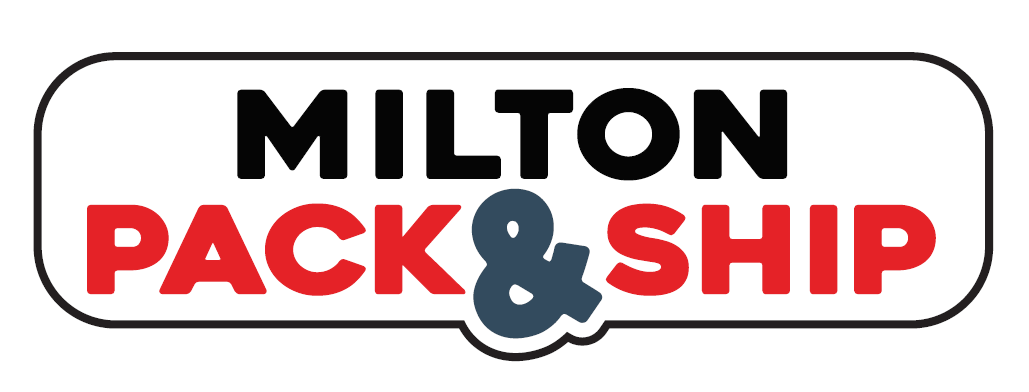 Customer Name____________________ Phone _____________________Contact________________Address of job_______________________________________________________________________Pallet Size:  72X48, 36X36, 58X41, 48X40, 96X48, Other:______________________________________Weight___________________________Forklift Opening Location: Front to Back______ Side to Side______Customer has Forklift to pick up unit on base_______Need a Top:  Yes_____ No ______				INSIDE DIMENSIONSBASE								 With Sheeted Floor: Yes _____ No _____			BASELength _____ Width _____					Length _____ Width ______FRONT								FRONTLength _____ Width _____					Length _____ Width ______BACK								BACKLength _____ Width _____					Length _____ Width ______LEFT SIDE LOOKING FROM FRONT				LEFT SIDE LOOKING FROM FRONTLength _____ Width _____					Length _____ Width ______RIGHT SIDE LOOKING FROM THE FRONT			RIGHT SIDE LOOKING FROM FRONTLength _____ Width _____					Length _____ Width ______Is there any additional padding required on the inside of the crate? ______________________________Does anything need to removed from unit before hand? _______________________________________Does it need to be ISPM-15 Certified for international shipping?_________________________________What amount of insurance is need?___________ What is the time frame for the job?________________Hours of accessibility to unit? From ___________  to ___________, or after hours? _________________PLEASE FILL OUT AND ATTACH PHOTOS, THEN EMAIL, FAX OR DELIVER COMPLETED FORMEMAIL: PACKANDSHIP12020@GMAIL.COM   PHONE: 518-444-0463  FAX: 518-886-1454Milton Pack and Ship, 15 Trieble Ave, Suite 5, Ballston Spa NY 12020THANK YOU!